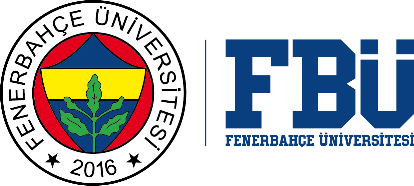 FENERBAHÇE UNIVERSTIY GRADUATE SCHOOLDOCUMENT OF REGISTY TERMINATION              …../…../20….Name Surname		:Student ID		:Name of Program	:For the termination of registry of the student whose identity is written above, it must be checked whether they are related to your unit, and they should be notified.Student’s Identity:        ReceivedInstituteDate:					Signature:NAME OF UNITSTATUS OF RELATIONUNIT OFFICALDATESIGNATUREFINANCIAL AFFAIRS DIRECTORATELIBRARY AND DOCUMENTATION DIRECTORATESTUDENT AFFAIRS      DIRECTORATE  ADVISOR